INDICAÇÃO Nº 8659/2017Indica ao Poder Executivo Municipal que proceda com URGÊNCIA de mudança de uma BOCA DE LOBO que se localiza na Rua: Ângelo Sans, 796 - Parque Zabani.Excelentíssimo Senhor Prefeito Municipal, Nos termos do Art. 108 do Regimento Interno desta Casa de Leis, dirijo-me a Vossa Excelência para indicar por intermédio do Setor competente, que proceda com URGÊNCIA a mudança de uma BOCA DE LOBO localizada na Rua: Ângelo Sans, 796 - Parque Zabani. Justificativa:	Moradores solicitaram nossa intermediação, em especial Sra. JANAINA AP. DE CARVALHO, como seguem fotos anexadas, para que venham realizar a mudança de uma boca de lobo que se encontra em frente a sua garagem, considerando que os moradores do endereço já citado vêm sofrendo com acumulo de lixos e o retorno de águas da chuva em seu imóvel ocasionando danos, uma vez que está sendo impedida de transitar com seu automóvel de sua garagem até a via pública devido ao acumulo de água, Necessitando de URGÊNCIA na realização dos serviços solicitados.Plenário “Dr. Tancredo Neves”, em 21 de novembro de 2017.Joel do Gás                                                      -Vereador-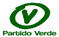 